Муниципальное дошкольное образовательное учреждение «Детский сад № 55 комбинированного вида»Конспект занятия по рисованию во второй младшей группе на тему: «Светофор»Подготовила и провела:воспитатель: Пескова Ю.Д. Саранск 2015Цель: продолжить знакомство детей с карандашами; продолжить формирование навыка разукрашивания предмета; напомнить и закрепить правила дорожного движения, уже знакомые детям.Материалы детям: альбомный лист с изображением светофора, цветные карандаши.Материал воспитателю: макет светофора, книга В.Лиходеда «Уроки светофора».Ход занятияВ начале занятия воспитатель читает детям стихотворение В.Лиходеда «Уроки светофора».- О чем это стихотворение? (о правилах дорожного движения, про светофор, про знаки)- А для чего нам нужен светофор? (чтобы регулировать движение на перекрестках, чтобы не было аварий)- Кроме светофора на дорогах встречаются различные дорожные знаки. Посмотрите, о каком знаке  говориться в стихотворении? (о пешеходном переходе, зебре)- Что он обозначает? (что в этом месте можно переходить дорогу)- Если на светофоре горит красный свет, что это значит? (что по дороге едут машины и переходить нельзя)-А на какой цвет можно переходить дорогу? (на зеленый)- А какой цвет на светофоре предупреждает нас о том, что надо приготовиться? (желтый)-На желтый цвет переходить нельзя, нужно ждать, пока загорится зеленый.ФизминуткаКак у наших у  ребятНожки весело стучат.Топ-топ-топ.Топ-топ-топ.А устали ножки – Хлопают ладошки.Хлоп-хлоп-хлоп.Хлоп-хлоп-хлоп.А теперь посмотрите – наши светофоры не похожи на настоящие. Как же по ним переходить дорогу? Давайте возьмем карандаши и разукрасим их.Во время самостоятельной работы воспитатель держит в поле зрения всех детей, помогает затрудняющимся в разукрашивании, обращает внимание детей на последовательность цветов в светофоре. В конце занятия устраивается выставка работ.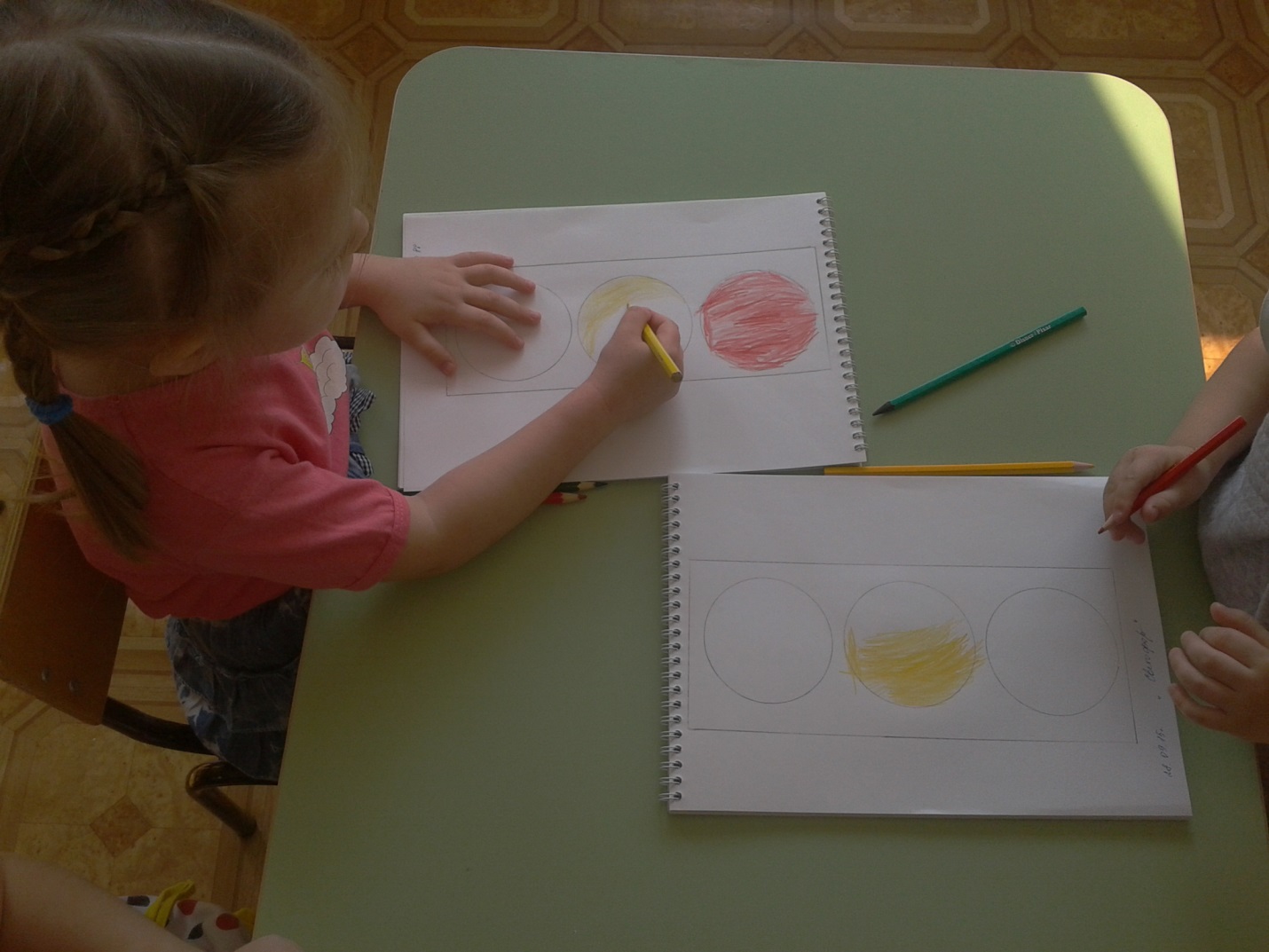 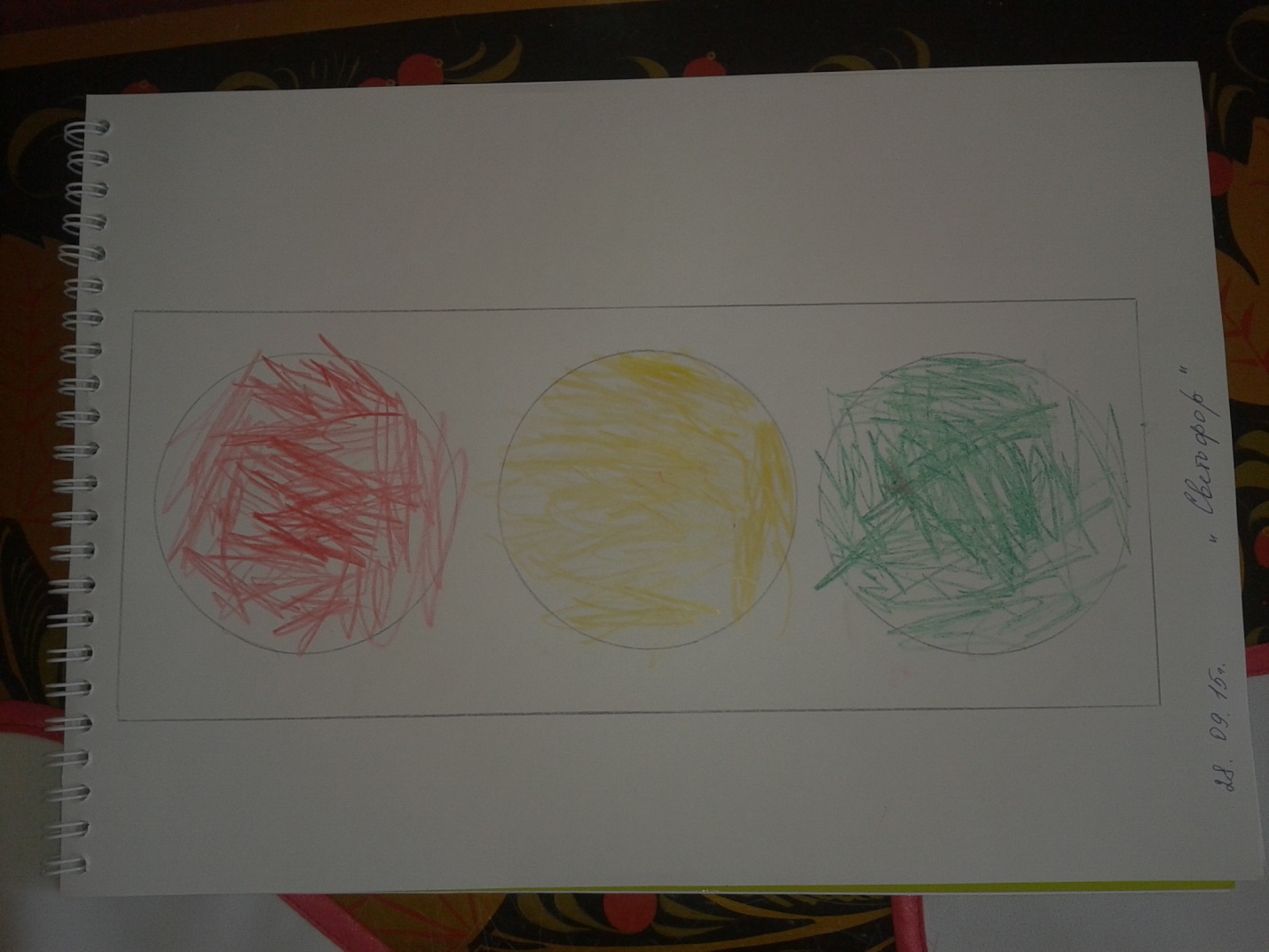 